Inclusion and Exclusion Criteria for Ketamine TreatmentMust be able to give informed consent or assent (if under 18 years old)Conditions that can be treated:Treatment Resistant DepressionAnxietySuicidalityPTSDOCDEating disordersDevelopmental traumaEnd of life anxietySubstance Use disordersMental Health Contraindications:Psychosis or SchizophreniaActive mania Rigid personality disorders may not be good candidatesSeverely disorganized presentations may not be good candidatesMedical contraindications:Known or suspected allergy to ketamineHigh risk heart diseaseUncontrolled hypertensionAneurysm Liver disease Pregnancy  Uncontrolled thyroid disorderIncreased intracranial pressure  Oxygen dependent patients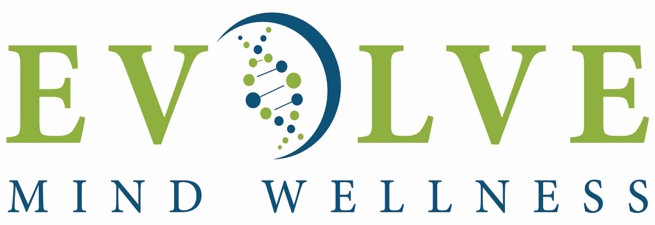 www.evolvemindwellness.com(707) 861-9208